.Intro: 16 counts - No tags or restartsTWIST, RECOVER, TWIST, RECOVER, TWIST, RECOVER, TWIST, RECOVERPUNCH FORWARD, PUNCH UP, PUNCH FORWARD, PUNCH UPHEEL, STEP, STEP, CLAP, HEEL, STEP, STEP, CLAPPOINT FRONT, SIDE, STEP, CLAP, POINT FRONT, SIDE, STEP, CLAP, CLAPBased on Just a Lil Bit Choreographed by Step5678Just a Lil Bit (Chair Dance)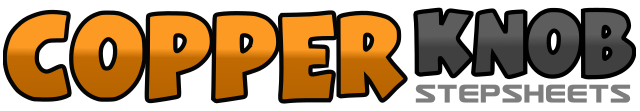 .......Count:32Wall:0Level:Chair Dance.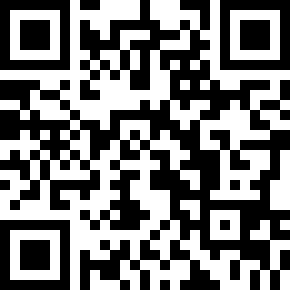 Choreographer:Gail A. Dawson (USA) - August 2021Gail A. Dawson (USA) - August 2021Gail A. Dawson (USA) - August 2021Gail A. Dawson (USA) - August 2021Gail A. Dawson (USA) - August 2021.Music:Lil Bit - Nelly & Florida Georgia LineLil Bit - Nelly & Florida Georgia LineLil Bit - Nelly & Florida Georgia LineLil Bit - Nelly & Florida Georgia LineLil Bit - Nelly & Florida Georgia Line........1,2R arm reaches across body to L, recover to starting position3,4L arm reaches across body to R, recover to starting position5,6R arm reaches across body to L, recover to starting position7,8L arm reaches across body to R, recover to starting position1,2Punch both hands forward, pull both hands back3,4Punch both hands up, pull both hands down5,6Punch both hands forward, pull both hands back7,8Punch both hands up, pull both hands down1,2R heel forward, L step in place3&4Step R, L, R5,6L heel forward, R step in place7,8Step L, R, L1,2R foot point forward, R foot point R3,4R step beside L, clap5,6L foot point forward, L foot point L7&8L step beside R, clap (&), clap (8)